№7                                                                                       31.05.2023г.АДМИНИСТРАЦИЯ  ПИНЧУГСКОГО СЕЛЬСОВЕТАБОГУЧАНСКОГО РАЙОНАКРАСНОЯРСКОГО КРАЯПОСТАНОВЛЕНИЕ  18.05.2023                                        п. Пинчуга                                      №  33 -    пОб обеспечении  безопасностилюдей на водных объектах на территорииПинчугского сельсовета в летний период  2023 годаВ  соответствии  со ст.15 Федерального закона  «Об общих  принципах организации местного самоуправления в Российской Федерации» № 131-ФЗ от 06.10.2003 года, Уставом Пинчугского сельсовета, в  целях  обеспечения безопасности  людей  на водоемах  Пинчугского  сельсовета в летний период  2022 года, учитывая, что  администрация  Пинчугского  сельсовета  не  имеет  возможности  для обеспечения  безопасности  в местах купания  на  территории сельсовета , согласно  предъявляемых  требований  «Правил  охраны жизни  людей  на водных объектах  в  Красноярском  крае», утвержденных  Постановлением Совета  администрации  Красноярского  края от  21.04.2008 г. №189-п   ПОСТАНОВЛЯЮ:      1. Запретить  купание в  реке Ангара, р. Пинчуга  на  территории  Пинчугского  сельсовета  Богучанского  района.         2. Установить  информационные  щиты  на  береговой  зоне  р.Ангара  и р. Пинчуга  на  территории Пинчугского  сельсовета, о  запрете купания.3. Инструктору по спорту    совместно  с  представителем  Отдела МВД  по  Богучанскому  району  периодически  проводить рейды  в  несанкционированных  местах  массового  отдыха  населения у  водных объектах.4.  Контроль за  выполнением  данного  постановления  оставляю за собой.5. Постановление  вступает в силу  со  дня, следующего за днем  официального  опубликования  в  периодическом печатном  издании  «Пинчугский вестник».Глава Пинчугского  сельсовета                                       А.В. ЛогиновГЛАВА ПИНЧУГСКОГО СЕЛЬСОВЕТАБОГУЧАНСКОГО  РАЙОНАКРАСНОЯРСКОГО КРАЯ                                             ПОСТАНОВЛЕНИЕ                            25.05.2023                              п. Пинчуга                                  №  34-пО внесении изменений и дополнений в Постановление № 04-п от 26.01.2023«Об утверждении Положения об оплате труда работников администрацииПинчугского сельсоветане являющихся муниципальными служащими и не занимающими муниципальные должности»В соответствии со ст. 53 Федерального закона от 06.10.2003 № 131-ФЗ «Об общих принципах организации местного самоуправления в Российской Федерации», Законом Красноярского края от 20.04.2023 № 5-1744 «О внесении изменений в Закон края «О краевом бюджете на 2023 год и плановый период 2024 – 2025 годов», ст. 135 Трудового Кодекса, Уставом Пинчугского сельсоветаПОСТАНОВЛЯЮ: 1. Внести в постановление № 04-п от 26.01.2023 «Об утверждении Положения об оплате труда работников администрации Пинчугского сельсовета не являющихся муниципальными служащими и не занимающими муниципальные должности» следующие изменения и дополнения:1.1. Приложение № 1 к Положению об оплате труда работников администрации Пинчугского сельсовета, не являющихся муниципальными служащими и не занимающими муниципальные должности изложить в новой редакции согласно приложения 1 к настоящему постановлению.2. Контроль за исполнением настоящего постановления оставляю за собой.3. Постановление вступает в силу с 01 июля 2023 года и подлежит опубликованию в Официальном вестнике Пинчугского сельсовета.Глава  Пинчугского сельсовета                                              А.В. Логинов Приложение № 1 к постановлению администрации Пинчугского сельсовета № 34-п от 25.05.2023Минимальные размеры окладов, ставок заработной платы                            ПИНЧУГСКИЙ СЕЛЬСКИЙ СОВЕТ ДЕПУТАТОВБОГУЧАНСКОГО РАЙОНАКРАСНОЯРСКОГО КРАЯР Е Ш Е Н И Е       02.05.2023 г.                                      п.Пинчуга                                     №  8О проведении публичных слушаний по внесению изменений и дополнений в Устав Пинчугского сельсовета  Богучанского района       В целях подготовки предложений и рекомендаций в Устав Пинчугского сельсовета Богучанского района  Красноярского края руководствуясь Федеральным законом  РФ № 131-ФЗ «Об основных принципах организации местного самоуправления в Российской Федерации», ст.39. Устава Пинчугского сельсовета, Пинчугский  сельский Совет депутатов РЕШИЛ:Провести публичные слушания по  принятию изменений и дополнений в Устав  Пинчугского сельсовета 05.06.2023 г.  в 15.00ч. в здании администрации Пинчугского сельсовета.Администрации Пинчугского сельсовета обеспечить работу организационного комитета по подготовке и проведению данных публичных слушаний.Проект изменений и дополнений в Устав Пинчугского сельсовета Богучанского района Красноярского края опубликовать в газете «Пинчугский вестник» (согласно приложению 1)Контроль за выполнением решения оставляю за собойРешение вступает в силу после опубликования в газете «Пинчугский вестник». Председатель Пинчугского сельского совета депутатов:                                                        Н.А.ФисенкоГлава Пинчугского сельсовета                                                  А.В.ЛогиновПриложение 1Проект изменений и дополнений  в устав Пинчугского сельсовета Богучанского района Красноярского краяПРОЕКТР Е Ш Е Н И Е         __.__.2023                                         п.Пинчуга                                     № ___О  внесении изменений в Устав Пинчугского сельсоветаБогучанского района Красноярского краяВ соответствии с Федеральным законом от 06.10.2003 № 131-ФЗ «Об общих принципах организации местного самоуправления в Российской Федерации», Уставом Пинчугского сельсовета Богучанского района Красноярского края, Пинчугский  сельский Совет депутатов РЕШИЛ:         1.Внести изменения в Устав Пинчугского сельсовета Богучанского района Красноярского края.  В статью 29 «Компетенция администрации» в пункте добавить подпункт 4 следующим содержанием:«Принимает решения о создании, реорганизации и ликвидации муниципальных унитарных предприятий, и муниципальных учреждений, утверждает их уставы, назначает на должность и освобождает от должности их руководителей»                     2.    Контроль за исполнением настоящего решения оставляю за собой.Настоящее решение вступает в силу со дня, следующего за днёмопубликования в периодическом печатном издании  «Пинчугский вестник».Председатель Пинчугского сельскогоСовета депутатов                                                                                                      Н.А.ФисенкоГлава Пинчугского сельсовета                                                                 А.В.ЛогиновПИНЧУГСКИЙ  СЕЛЬСКИЙ СОВЕТ ДЕПУТАТОВБОГУЧАНСКОГО РАЙОНАКРАСНОЯРСКОГО КРАЯР Е Ш Е Н И Е25.05.2023 г.                                     п. Пинчуга                                           № 8/1                О внесении изменений в решение Пинчугского сельского Совета депутатов от 19.02.2008г за № 124 «Об утверждении Положения о размерах и условиях оплаты труда депутатов, выборных должностных лиц местного самоуправления, осуществляющих свои полномочия на   постоянной основе»              В соответствии с Законом Красноярского края 20.04.2023 № 5-1744 «О внесении изменений в Закон края «О краевом бюджете на 2023 год и плановый период 2024-2025 годов», постановлением Совета администрации Красноярского края от 29.12.2007 № 512-П «О нормативах формирования расходов на оплату труда депутатов, выборных должностных лиц местного самоуправления, осуществляющих свои полномочия на постоянной основе, лиц, замещающих иные муниципальные должности, и муниципальных служащих» и ст. 20  Устава  Пинчугского сельсовета,  Пинчугский сельский  Совет депутатов   Р Е Ш И Л:  1. Внести изменения и дополнения в Положение о размерах и условиях оплаты труда депутатов, выборных должностных лиц местного самоуправления, осуществляющих свои полномочия на постоянной основе, утвержденное решением Пинчугского сельского Совета депутатов от 19.02.2008г. № 124 (далее - Положение):1.1 пункт 3 Положения изложить в следующей редакции: «Денежное вознаграждение выборных должностных лиц устанавливается в следующих размерах:Размер ежемесячного денежного вознаграждения индексируется (увеличивается) в размерах и в сроки, предусмотренные Законом Красноярского края о краевом бюджете на очередной финансовый год и плановый период для индексации (увеличения) размеров денежного вознаграждения лиц, замещающих государственные должности Красноярского края, размеров должностных окладов по должностям государственной гражданской службы Красноярского края».    2.Контроль за исполнением настоящего решения возложить на главного бухгалтера (Н.В. Табашникову).3. Настоящее решение  вступает в силу с 1 июля 2023 года и подлежит опубликованию в Официальном вестнике Пинчугского сельсовета.Председатель Пинчугского                                                    Н.А. Фисенкосельского Совета депутатовГлава Пинчугского сельсовета                                              А.В. ЛогиновПИНЧУГСКИЙ  СЕЛЬСКИЙ СОВЕТ ДЕПУТАТОВБОГУЧАНСКОГО РАЙОНАКРАСНОЯРСКОГО КРАЯР Е Ш Е Н И Е25.05.2023 г.                                                п. Пинчуга                                               №  9О внесении изменений и дополнений в решение Пинчугского сельского Совета депутатов  от 12.04.2010г. № 83 «Об утверждении Положения о размерах и условиях оплаты труда муниципальных служащих муниципального образования Пинчугский сельсовет»В соответствии, с постановлением Совета администрации Красноярского края от 29.12.2007 № 512-п «О нормативах формирования расходов на оплату труда депутатов, выборных должностных лиц местного самоуправления, осуществляющих свои полномочия на постоянной основе, лиц, замещающих иные муниципальные должности, и муниципальных служащих», Законом Красноярского края от 20.04.2023 № 5-1744 «О внесении изменений в Закон края «О краевом бюджете на 2023 год и плановый период 2024-2025 годов» и статьей 20 Устава Пинчугского сельсовета, Пинчугский сельский Совет депутатовР Е Ш И Л: 1. Внести в Положение о размерах и условиях оплаты труда муниципальных служащих муниципального образования Пинчугский сельсовет, утвержденное решением Пинчугского сельского Совета депутатов от 12.04.2010  № 83, следующие изменения и дополнения:-  Приложение № 1 к Положению о размерах и условиях оплаты труда муниципальных служащих муниципального образования Пинчугский сельсовет, от 12.04.2010  № 83 изложить в новой редакции (приложение № 1).   2. Контроль за исполнением настоящего решения оставляю за собой.3. Настоящее решение  вступает в силу с 1 июля 2023 года и подлежит опубликованию в Официальном вестнике Пинчугского сельсовета.Председатель Пинчугскогосельского Совета депутатов                                                        Н.А. Фисенко      Глава Пинчугского сельсовета                                                   А.В. ЛогиновПриложение № 1к решению Пинчугского                                                                                                                                сельсовета Совета от 25.05.2023 № 9Приложение № 1к  Положению Пинчугского сельсовета                                                                                                                                          от  12.04.2010 № 83Размеры должностных окладов муниципальных служащихКвалификационные уровниДолжностьМинимальный размер окладов, ставок заработной платы, руб.Профессии рабочихПрофессии рабочихПрофессии рабочихПрофессионально-квалификационная  группа «Общеотраслевые профессии рабочих 1 уровня»Профессионально-квалификационная  группа «Общеотраслевые профессии рабочих 1 уровня»Профессионально-квалификационная  группа «Общеотраслевые профессии рабочих 1 уровня»1 квалификационный уровеньсторож, уборщик, 3481Профессионально-квалификационная  группа «Общеотраслевые профессии рабочих 2 уровня»Профессионально-квалификационная  группа «Общеотраслевые профессии рабочих 2 уровня»Профессионально-квалификационная  группа «Общеотраслевые профессии рабочих 2 уровня»2 квалификационный уровеньводитель4943Квалификационные уровниДолжностьМинимальный размер оклада (должностного оклада), руб.Профессиональная квалификационная группа должностей работников физической культуры и спорта второго уровняПрофессиональная квалификационная группа должностей работников физической культуры и спорта второго уровняПрофессиональная квалификационная группа должностей работников физической культуры и спорта второго уровня1 квалификационный уровеньИнструктор по спорту8988Наименование должностиДенежное вознаграждениеНаименование должности01.07.2023г.Глава Пинчугского сельсовета18090№№п/пКатегория должностиГруппа должностиНаименование должности Размер оклада (рублей)1.РуководителиГлавнаяЗаместитель главы муниципального образования59972.СпециалистыСтаршаяГлавный специалист56233.СтаршаяВедущий специалист54274.ОбеспечивающиеВедущаяГлавный бухгалтер54275.МладшаяСпециалист 2-й категории4107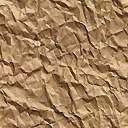 